UNIVERSIDAD NACIONAL JOSE FAUSTINO SANCHEZ CARRIONFACULTAD DE CIENCIASESCUELA PROFESIONAL DE MATEMÁTICA APLICADASÍLABO POR COMPETENCIACURSO	: 	NUEVAS TECNOLOGÍAS DE APRENDIZAJE DEL CONOCIMIENTODOCENTE	: 	FERRER VENTOCILLA, MIRTHA                              SOLEDADDATOS GENERALESII.	SUMILLA Y DESCRIPCIÓN DEL CURSO COMPETENCIAConceptualiza la información básica mediante con el uso de la tecnología   para formular con éxito sus cálculos, elaboración, presentación, exposición y publicación de sus trabajos en Web Sitios que le permitan valorar sus conocimientos.III.	CAPACIDADES AL FINALIZAR EL CURSOIV.	INDICADORES DE CAPACIDADES AL FINALIZAR EL CURSOV.- DESARROLLO DE LAS UNIDADES DIDACTICASVI.	MATERIALES EDUCATIVOS Y OTROS RECURSOS DIDÁCTICOSLos materiales educativos que se utilizan en todas las aulas son: Plumones, pizarra, mota, separatas, equipo multimedia, laboratorio de experimentación. Para poder clasificarlos se enumeran los siguientes puntos:MEDIOS ESCRITOS.Como medios escritos utilizados en el desarrollo del curso tenemos: Separatas de contenido teórico por cada clase.Seminarios de ejercicios sobre el tema realizado para cada clase.Práctica calificada sobre el tema de la semana anterior.Guía de laboratorio por semana, que se encuentra ordenada dentro de un manual.Otras separatas de ejercicios resueltos que nutran los temas discernidos en clase.Uso de papelotes en la exposición de los alumnos.MEDIOS VISUALES Y ELECTRÓNICOS:Como visuales y electrónicos utilizados en el desarrollo del curso tenemos: Uso de materiales y equipos de laboratorio para las prácticasUso de USB y memorias externas para almacenar información.Uso de diapositivas, cuando la complejidad del tema lo requiera Separatas virtuales en PDF o Word, para que refuercen los conceptos realizados en claseSeparatas virtuales en PDF o Word, para que resuelvan los ejercicios que contienenUso del Data para las exposiciones de los alumnos.MEDIOS INFORMÁTICOS:Como informáticos utilizados en el desarrollo del curso tenemos: Uso de laptops y CPU.Uso de Skype y hangouts para asesoramiento de los alumnosUso del PowerPoint para presentaciones y exposiciones.VII.	EVALUACIÓNLa evaluación y el control de asistencia será teniendo en cuenta lo normado en el Reglamento Académico de la Universidad, aprobado con Resolución de Consejo Universitario Nº0105-2016-CU-UNJFSC, de fecha 01 de marzo de 2016. 	La asistencia a las clases teóricas y prácticas son obligatorias, la acumulación de más del 30% de inasistencias no justificadas dará lugar a la desaprobación de la asignatura por límite de inasistencias con nota cero (Art. 121°)	El sistema de evaluación es integral, permanente, cualitativo y cuantitativo (vigesimal) y se ajusta a las características de las asignaturas, dentro de las pautas generales establecidas por el Estatuto y el Reglamento Académico vigente.El carácter cuantitativo vigesimal consiste en que la escala valorativa es de cero (00) a veinte (20), para todo proceso de evaluación, siendo once (11) la nota aprobatoria mínima, para los casos en que los estudiantes no hayan cumplido ninguna o varias evaluaciones parciales se considerará la nota de cero (00) para los fines de efectuar el promedio (Art. 130° y 131°) La evaluación de asignatura, según el Art. 127° inciso b) del Reglamento Académico se realizará en cuatro módulos y en cada módulo se tendrá en cuenta: la evaluación de conocimiento (EC), la evaluación de producto (EP) y la evaluación de desempeño (ED), tomando en cuenta la ponderación (P1), el promedio de cada módulo, con un decimal y sin redondeo será dado por: La nota final de la asignatura será el promedio simple de los promedios de los cuatro módulos, solo en este caso la fracción 0.5 a más se redondeará al entero inmediato superior, además no existe examen sustitutorio y estará dada por la fórmula: VIII.	BIBLIOGRAFÍA UNIDAD DIDACTICA I:Manual de Wordhttp://www.aulaclic.es/word-2016/ https://www.youtube.com/watch?v=gPZAYXC6Mdg Manual de Excelhttps://www.uv.mx/personal/llopez/files/2013/03/Manual-Microsoft-Office-Excel-2010.pdf https://www.youtube.com/watch?v=aWEhY0oQtw4&index=3&list=PLNXKSKL0wyTL1WgcYIoZ8tYBCQblXsvJZ Manual de Power Point 2016https://previa.uclm.es/PROFESORADO/raulmmartin/Ofimatica/powerpoint.pdf https://www.youtube.com/watch?v=57_UhXPHrYo&list=PLT0koQYMKV1hmib_udjqJbAXOMO3Z9ypK Manual de Buscadores web 2017http://www.utm.edu.ec/seguimosavanzando/wp-content/uploads/carrusel/manuales/fcae/uso.int.her.tec.pdf https://www.youtube.com/watch?v=ClnpQdV7GBQNormas APAhttps://www.um.es/documents/378246/2964900/Normas+APA+Sexta+Edici%C3%B3n.pdf/27f8511d-95b6-4096-8d3e-f8492f61c6dc http:/ https://www.youtube.com/watch?v=lqH4oxIxNTs&list=PLNXKSKL0wyTL1WgcYIoZ8tYBCQblXsvJZ/normasapa.net/2017-edicion-6/UNIDAD DIDACTICA II:GeoGebrahttps://app.geogebra.org/help/docues.pdf https://wiki.geogebra.org/es/Manual https://www.youtube.com/watch?v=a9Hw1VT-YxY&list=PLS6BAF1pM505iGW_uSR6nw_QeKmAlg5TgDiscos Virtuales https://www.youtube.com/watch?v=BgB0R_GIPlkhttps://www.youtube.com/watch?v=cP6nBvtAVJEEmazehttp://www.informatikediciones.net/capacitacion/pluginfile.php/1675/mod_resource/content/1/manual%20de%20EMAZE.pdfhttps://www.youtube.com/watch?v=iY9NFNJVDh4&list=PLhfHE3Yp4OjQYw08g9PYfcjr68y7Lvj7bUNIDAD DIDACTICA III:CmapTools, MindManagerhttps://www.youtube.com/watch?v=puzkxknegjAhttps://www.youtube.com/watch?v=iQvRPGw5viw&list=PLzU3EPtbR_O2ziQeo-n4O1O-MjvtcWwxNCamtasia estudio https://www.youtube.com/watch?v=Lkw2vgrVBzghttp://cursocamtasia.pbworks.com/f/MANUAL+DE+CAMTASIA+para+bibliotecarios.pdf UNIDAD DIDACTICA IV:https://www.bilib.es/fileadmin/user_upload/oficinamovil/Documentos/Ofimatica/Googledrive/manualavanzado/Google_Drive_-_Manual_avanzado.pdfhttp://red.ilce.edu.mx/sitios/proyectos/voces_abuelos_pri13/manual_blogger.pdfhttps://morffeo.files.wordpress.com/2010/12/manual-de-google-sites.pdfhttps://www.youtube.com/watch?v=XRF_uS4vBao&list=PL_M-YZEbBhDNMk9FttEZX4zsLMc5Qm3GhHuacho, Mayo del 2020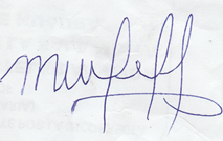 LÍNEA DE LA CARRERALINEA DE DESARROLLO CIENTIFICO BÁSICOLINEA DE DESARROLLO CIENTIFICO BÁSICOLINEA DE DESARROLLO CIENTIFICO BÁSICOLINEA DE DESARROLLO CIENTIFICO BÁSICOLINEA DE DESARROLLO CIENTIFICO BÁSICOCÓDIGO107107107107107CREDITOS33333HORAS SEMANALES04          TEORIA:  2PRACTICAS:2SEMESTRE2020-I2020-I2020-I2020-I2020-ICICLOIIIIIDOCENTE FERRER VENTOCILLA MIRTHA SOLEDADferrermsv@gmail.comCOMAP. 1492FERRER VENTOCILLA MIRTHA SOLEDADferrermsv@gmail.comCOMAP. 1492FERRER VENTOCILLA MIRTHA SOLEDADferrermsv@gmail.comCOMAP. 1492FERRER VENTOCILLA MIRTHA SOLEDADferrermsv@gmail.comCOMAP. 1492FERRER VENTOCILLA MIRTHA SOLEDADferrermsv@gmail.comCOMAP. 1492SUMILLA El propósito del curso es ofrecer una visión integrada de las NTACS aplicadas a la gestión del conocimiento para la toma de decisiones en un ambiente competitivo como el actual. El impacto de las NTACS proporciona fundamentos de los sistemas de información, en las organizaciones empresariales, internet, la nueva Economía digital y el análisis de las diferentes herramientas computacionales. DESCRIPCIÓN DEL CURSOEl curso de Nuevas Tecnologías De Aprendizaje Del Conocimiento es de naturaleza teórica y práctica, que contribuye a la formación de básica tecnológica, proporcionando un conjunto de herramientas que le permitan al estudiante el desarrollando de sus trabajos de su carrera.El curso está organizado en 4 unidades: en la primera unidad se desarrollará el uso de software de para organizar información con Word, para presentar información con PowerPoint, hoja de cálculo con Excel, y software matemático con GeoGebra, en la segunda unidad enseñará el uso de las cuentas en la nube virtual, como Dropbox y Mega, uso del Emaze. En la tercera unidad se elabora videos tutoriales, y el uso de CmapTools, En la cuarta unidad se enseñará la gestión de la información con buscadores, el uso de la cuenta Gmail, y sus recursos como Drive, el Blogger, el Sitios.Dentro del desarrollo de la asignatura, se practicará la metodología centrada en el proceso de aprendizaje del estudiante, quién participa en forma activa, cooperativa, se promueve el desarrollo de habilidades del pensamiento crítico y creativo, la toma de decisiones y solución de problemas, en forma permanente. Se propicia la evaluación participativa, autoevaluación y coevaluación.  Todas las clases se desarrollarán en el centro de cómputo debido e que todos los temas son prácticos y con el uso de software para la enseñanza.  CAPACIDAD DE LA UNIDAD DIDACTICANOMBRE DE LA UNIDAD  DIDACTICASEMANAS UNIDAD IPrevio a la exposición de un trabajo bibliográfico realizado mediante el uso de software; diseña una monografía, para ello se basa en la información reunida en sus cursos.Software	de	para	organizar información.1234UNIDAD IIEn el desarrollo de las clases diarias, aplica los conocimientos de tecnológicos, para compartir mediante el uso cuentas en la nube, facilitando el aprendizaje cooperativo.Uso de las cuentas en la nube virtual5678UNIDADIIIAnte la realidad tecnológica donde los jóvenes no se les puede evaluar el desempeño oral expositivo en la clase, para tal motivo usa la tecnología para elaborar videos tutoriales y mapas conceptuales los cuales el docente pueda evaluar en las horas no lectivas.Elabora   videos   tutoriales,   mapas conceptuales.9101112UNIDADIVTomando  como  referencia  el  uso  de  las redes sociales, Diseñara una página Web en Google Sities para presentar su información y compartirlos para su evaluación.Uso   de   la   cuenta   Gmail,   y   sus recursos.13141516NÚMEROINDICADORES DE CAPACIDAD AL FINALIZAR EL CURSO1Elabora una monografía en Word haciendo uso  de los editores de fórmulas y gráficos  en los curso de ciencia desarrollados con las normas APA.2Usa la hoja de cálculo en la solución de problemas y formulas presentándolos en clase.3Elabora las diapositivas para su monografía hecha en Power Point para poder exponerlo.4Implantar la monografía anterior mediante utilización de los buscadores web.5Resuelve problemas matemáticos con el Software Matemático GeoGebra y así mejorar sus conocimientos matemáticos.6Elabora Grafico de problemas matemáticos con el Software Matemático GeoGebra e interpretarlos en las aplicaciones.7Crea su cuenta  Dropbox, Mega en la cual organiza una biblioteca virtual y los comparte con el profesor y sus compañeros.8Diseña diapositivas de los trabajos anteriores en Emaze desde un navegador y las comparte.9Organizar la información mediante un mapa elaborado con CmapTools y presentarlo.10Organizar la información mediante un mapa elaborado con  MindManager y presentarlo.11Realizar   un   video   tutorial   de   una exposición sobre un tema específico,   con   el   software CamtasiaStudio.12Edición de videos realizados con el  software CamtasiaStudio, compartirlos y publicarlos.13Crear una cuenta Gmail para crear grupos de estudio y compartir los trabajos elaborados.14Crear un Blogger y compartir los trabajos con los demás compañeros y el docente.15Diseñar una Pagina web en Google Sitios para los cursos llevados actualmente.16Implementar la Pagina web en Google Sitios para los cursos llevados actualmente.CAPACIDAD DE LA UNIDAD DIDÁCTICA I:     Previo a la exposición de un trabajo bibliográfico realizado mediante el uso de software; diseña una monografía, para ello se basa en la información reunida en sus cursos.CAPACIDAD DE LA UNIDAD DIDÁCTICA I:     Previo a la exposición de un trabajo bibliográfico realizado mediante el uso de software; diseña una monografía, para ello se basa en la información reunida en sus cursos.CAPACIDAD DE LA UNIDAD DIDÁCTICA I:     Previo a la exposición de un trabajo bibliográfico realizado mediante el uso de software; diseña una monografía, para ello se basa en la información reunida en sus cursos.CAPACIDAD DE LA UNIDAD DIDÁCTICA I:     Previo a la exposición de un trabajo bibliográfico realizado mediante el uso de software; diseña una monografía, para ello se basa en la información reunida en sus cursos.CAPACIDAD DE LA UNIDAD DIDÁCTICA I:     Previo a la exposición de un trabajo bibliográfico realizado mediante el uso de software; diseña una monografía, para ello se basa en la información reunida en sus cursos.CAPACIDAD DE LA UNIDAD DIDÁCTICA I:     Previo a la exposición de un trabajo bibliográfico realizado mediante el uso de software; diseña una monografía, para ello se basa en la información reunida en sus cursos.CAPACIDAD DE LA UNIDAD DIDÁCTICA I:     Previo a la exposición de un trabajo bibliográfico realizado mediante el uso de software; diseña una monografía, para ello se basa en la información reunida en sus cursos.CAPACIDAD DE LA UNIDAD DIDÁCTICA I:     Previo a la exposición de un trabajo bibliográfico realizado mediante el uso de software; diseña una monografía, para ello se basa en la información reunida en sus cursos.UNIDAD DIDÁCTICA I:   Software de para organizar información.SemanaCONTENIDOSCONTENIDOSCONTENIDOSCONTENIDOSEstrategia didácticaIndicadores de logro de la capacidadUNIDAD DIDÁCTICA I:   Software de para organizar información.SemanaConceptualProcedimentalProcedimentalActitudinalEstrategia didácticaIndicadores de logro de la capacidadUNIDAD DIDÁCTICA I:   Software de para organizar información.1Word para el uso de trabajos y monografías. Normas de APAElaborar una monografía de los cursos desarrollados.Elaborar una monografía de los cursos desarrollados.Seleccionar los grupos para la realización de trabajos acerca para el desarrollo de una monografía.Uso de herramientas informáticos.Elabora una monografía en Word haciendo uso  de los editores de fórmulas y gráficos  en los curso de ciencia desarrollados con las normas APA.UNIDAD DIDÁCTICA I:   Software de para organizar información.2Excel en el uso de fórmulas.Usar las fórmulas de Excel para aplicarlos en los cursos llevados en primer ciclo.Usar las fórmulas de Excel para aplicarlos en los cursos llevados en primer ciclo.Orienta a sus compañeros de grupo en el uso de fórmulas de Excel.Aprendizaje basado en problemas.Usa la hoja de cálculo en la solución de problemas y formulas presentándolos en clase.UNIDAD DIDÁCTICA I:   Software de para organizar información.3PowerPoint.Diseña sus diapositivas del curso.Diseña sus diapositivas del curso.Relaciona Realiza diapositivas para un determinado curso.Uso de equipo multimedia, y clase magistral expositiva.Elabora las diapositivas para su monografía hecha en Power Point para poder exponerlo.UNIDAD DIDÁCTICA I:   Software de para organizar información.4Buscadores Web.Busca información para la enriquecer trabajos mediante información bibliográfica, datos o gráficosBusca información para la enriquecer trabajos mediante información bibliográfica, datos o gráficosColabora con sus compañeros de grupo en la solución de trabajos. Aprendizaje basado en problemasImplantar la monografía anterior mediante utilización de los buscadores web.UNIDAD DIDÁCTICA I:   Software de para organizar información.EVALUACIÓN DE LA UNIDAD DIDÁCTICAEVALUACIÓN DE LA UNIDAD DIDÁCTICAEVALUACIÓN DE LA UNIDAD DIDÁCTICAEVALUACIÓN DE LA UNIDAD DIDÁCTICAEVALUACIÓN DE LA UNIDAD DIDÁCTICAEVALUACIÓN DE LA UNIDAD DIDÁCTICAEVALUACIÓN DE LA UNIDAD DIDÁCTICAUNIDAD DIDÁCTICA I:   Software de para organizar información.EVIDENCIA DE CONOCIMIENTOSEVIDENCIA DE CONOCIMIENTOSEVIDENCIA DE CONOCIMIENTOSEVIDENCIA DE PRODUCTOEVIDENCIA DE PRODUCTOEVIDENCIA DE DESEMPEÑOEVIDENCIA DE DESEMPEÑOUNIDAD DIDÁCTICA I:   Software de para organizar información.Prueba escrita de la unidad  didácticaPrueba escrita de la unidad  didácticaPrueba escrita de la unidad  didácticaEntrega de trabajo de identificación  de las gráficas cuádricas y cilíndricas.Entrega de trabajo de identificación  de las gráficas cuádricas y cilíndricas.Explica la teoría del  de la Geometría en R3Explica la teoría del  de la Geometría en R3CAPACIDAD DE LA UNIDAD DIDÁCTICA II:   En el desarrollo de las clases diarias, aplica los conocimientos de tecnológicos, para compartir mediante el uso cuentas en la nube, facilitando el aprendizaje cooperativo.  CAPACIDAD DE LA UNIDAD DIDÁCTICA II:   En el desarrollo de las clases diarias, aplica los conocimientos de tecnológicos, para compartir mediante el uso cuentas en la nube, facilitando el aprendizaje cooperativo.  CAPACIDAD DE LA UNIDAD DIDÁCTICA II:   En el desarrollo de las clases diarias, aplica los conocimientos de tecnológicos, para compartir mediante el uso cuentas en la nube, facilitando el aprendizaje cooperativo.  CAPACIDAD DE LA UNIDAD DIDÁCTICA II:   En el desarrollo de las clases diarias, aplica los conocimientos de tecnológicos, para compartir mediante el uso cuentas en la nube, facilitando el aprendizaje cooperativo.  CAPACIDAD DE LA UNIDAD DIDÁCTICA II:   En el desarrollo de las clases diarias, aplica los conocimientos de tecnológicos, para compartir mediante el uso cuentas en la nube, facilitando el aprendizaje cooperativo.  CAPACIDAD DE LA UNIDAD DIDÁCTICA II:   En el desarrollo de las clases diarias, aplica los conocimientos de tecnológicos, para compartir mediante el uso cuentas en la nube, facilitando el aprendizaje cooperativo.  CAPACIDAD DE LA UNIDAD DIDÁCTICA II:   En el desarrollo de las clases diarias, aplica los conocimientos de tecnológicos, para compartir mediante el uso cuentas en la nube, facilitando el aprendizaje cooperativo.  CAPACIDAD DE LA UNIDAD DIDÁCTICA II:   En el desarrollo de las clases diarias, aplica los conocimientos de tecnológicos, para compartir mediante el uso cuentas en la nube, facilitando el aprendizaje cooperativo.  UNIDAD DIDÁCTICA II:   Uso de las cuentas en la nube virtual.SemanaCONTENIDOSCONTENIDOSCONTENIDOSCONTENIDOSEstrategia didácticaIndicadores de logro de la capacidadUNIDAD DIDÁCTICA II:   Uso de las cuentas en la nube virtual.SemanaConceptualProcedimentalProcedimentalActitudinalEstrategia didácticaIndicadores de logro de la capacidadUNIDAD DIDÁCTICA II:   Uso de las cuentas en la nube virtual.5Introducción a GeoGebraUso de GeoGebra en el cálculo algebraico.Uso de GeoGebra en el cálculo algebraico.Colabora con sus compañeros de grupo en la explicación sobre el uso del software GeoGebra.Exposición académica con un inicio motivacional y el uso de herramientas informáticas.Resuelve problemas matemáticos con el Software Matemático GeoGebra y así mejorar sus conocimientos matemáticos.UNIDAD DIDÁCTICA II:   Uso de las cuentas en la nube virtual.6GeoGebraElaborar graficas del curso de matemáticas y resolver problemas geométricosElaborar graficas del curso de matemáticas y resolver problemas geométricosAplica el software GeoGebra en la solución de problemasMediante el uso de herramientas informáticas explicar el comportamiento de una solución de ejercicios de sus cursos. Elabora Grafico de problemas matemáticos con el Software Matemático GeoGebra e interpretarlos en las aplicaciones.UNIDAD DIDÁCTICA II:   Uso de las cuentas en la nube virtual.7Dropbox, Mega, Google DriveCrea su cuenta Dropbox y Mega, en la cual guardo los trabajos hechos y los comparte con el profesor y sus compañeros.Crea su cuenta Dropbox y Mega, en la cual guardo los trabajos hechos y los comparte con el profesor y sus compañeros.Participa  activamente en los grupos de trabajos Compartiendo información con el uso de disco virtuales.Uso de herramientas informáticas como los discos virtuales para compartir y visualizar trabajos hechos antes.Crea su cuenta  Dropbox, Mega en la cual organiza una biblioteca virtual y los comparte con el profesor y sus compañeros.UNIDAD DIDÁCTICA II:   Uso de las cuentas en la nube virtual.8EmazeDiseña   diapositivas de los trabajos anteriores en Emaze desde un navegador y las comparte.Diseña   diapositivas de los trabajos anteriores en Emaze desde un navegador y las comparte.Explica con sus compañeros de grupo en el desarrollo de diapositivas para una exposición.Exposición académica con un inicio motivacional.Diseña diapositivas de los trabajos anteriores en Emaze desde un navegador y las comparte.UNIDAD DIDÁCTICA II:   Uso de las cuentas en la nube virtual.EVALUACIÓN DE LA UNIDAD DIDÁCTICAEVALUACIÓN DE LA UNIDAD DIDÁCTICAEVALUACIÓN DE LA UNIDAD DIDÁCTICAEVALUACIÓN DE LA UNIDAD DIDÁCTICAEVALUACIÓN DE LA UNIDAD DIDÁCTICAEVALUACIÓN DE LA UNIDAD DIDÁCTICAEVALUACIÓN DE LA UNIDAD DIDÁCTICAUNIDAD DIDÁCTICA II:   Uso de las cuentas en la nube virtual.EVIDENCIA DE CONOCIMIENTOSEVIDENCIA DE CONOCIMIENTOSEVIDENCIA DE CONOCIMIENTOSEVIDENCIA DE PRODUCTOEVIDENCIA DE PRODUCTOEVIDENCIA DE DESEMPEÑOEVIDENCIA DE DESEMPEÑOUNIDAD DIDÁCTICA II:   Uso de las cuentas en la nube virtual.Prueba escrita de la unidad  didácticaPrueba escrita de la unidad  didácticaPrueba escrita de la unidad  didácticaEntrega de trabajo de identificación de las ecuaciones. Diferenciales.Entrega de trabajo de identificación de las ecuaciones. Diferenciales.Exposición sobre el manejo de modelos matemáticos de ecuaciones diferencialesExposición sobre el manejo de modelos matemáticos de ecuaciones diferencialesCAPACIDAD DE LA UNIDAD DIDÁCTICA III:   Ante la realidad tecnológica donde los jóvenes no se les puede evaluar el desempeño oral expositivo en la clase, para tal motivo usa la tecnología para elaborar videos tutoriales y mapas conceptuales los cuales el docente pueda evaluar en las horas no lectivas..CAPACIDAD DE LA UNIDAD DIDÁCTICA III:   Ante la realidad tecnológica donde los jóvenes no se les puede evaluar el desempeño oral expositivo en la clase, para tal motivo usa la tecnología para elaborar videos tutoriales y mapas conceptuales los cuales el docente pueda evaluar en las horas no lectivas..CAPACIDAD DE LA UNIDAD DIDÁCTICA III:   Ante la realidad tecnológica donde los jóvenes no se les puede evaluar el desempeño oral expositivo en la clase, para tal motivo usa la tecnología para elaborar videos tutoriales y mapas conceptuales los cuales el docente pueda evaluar en las horas no lectivas..CAPACIDAD DE LA UNIDAD DIDÁCTICA III:   Ante la realidad tecnológica donde los jóvenes no se les puede evaluar el desempeño oral expositivo en la clase, para tal motivo usa la tecnología para elaborar videos tutoriales y mapas conceptuales los cuales el docente pueda evaluar en las horas no lectivas..CAPACIDAD DE LA UNIDAD DIDÁCTICA III:   Ante la realidad tecnológica donde los jóvenes no se les puede evaluar el desempeño oral expositivo en la clase, para tal motivo usa la tecnología para elaborar videos tutoriales y mapas conceptuales los cuales el docente pueda evaluar en las horas no lectivas..CAPACIDAD DE LA UNIDAD DIDÁCTICA III:   Ante la realidad tecnológica donde los jóvenes no se les puede evaluar el desempeño oral expositivo en la clase, para tal motivo usa la tecnología para elaborar videos tutoriales y mapas conceptuales los cuales el docente pueda evaluar en las horas no lectivas..CAPACIDAD DE LA UNIDAD DIDÁCTICA III:   Ante la realidad tecnológica donde los jóvenes no se les puede evaluar el desempeño oral expositivo en la clase, para tal motivo usa la tecnología para elaborar videos tutoriales y mapas conceptuales los cuales el docente pueda evaluar en las horas no lectivas..CAPACIDAD DE LA UNIDAD DIDÁCTICA III:   Ante la realidad tecnológica donde los jóvenes no se les puede evaluar el desempeño oral expositivo en la clase, para tal motivo usa la tecnología para elaborar videos tutoriales y mapas conceptuales los cuales el docente pueda evaluar en las horas no lectivas..UNIDAD DIDÁCTICA III:   Elabora   videos   tutoriales,   mapas conceptuales.SemanaCONTENIDOSCONTENIDOSCONTENIDOSCONTENIDOSEstrategia didácticaIndicadores de logro de la capacidadUNIDAD DIDÁCTICA III:   Elabora   videos   tutoriales,   mapas conceptuales.SemanaConceptualProcedimentalProcedimentalActitudinalEstrategia didácticaIndicadores de logro de la capacidadUNIDAD DIDÁCTICA III:   Elabora   videos   tutoriales,   mapas conceptuales.9CmapToolsOrganizar la información mediante un mapa  mental  elaborado  con CmapTools y presentarlo.Organizar la información mediante un mapa  mental  elaborado  con CmapTools y presentarlo.Colabora con sus compañeros de grupo en la elaboración de mapas mentales con CmapTools. Exposición académica con el uso de data en una clase magistral e interactuando con los alumnos. Organizar la información mediante un mapa elaborado con CmapTools y presentarlo.UNIDAD DIDÁCTICA III:   Elabora   videos   tutoriales,   mapas conceptuales.10MindManagerOrganizar la información mediante un mapa conceptual elaborado con MindManager y presentarlo.Organizar la información mediante un mapa conceptual elaborado con MindManager y presentarlo.Orienta a sus compañeros de grupo en la creación de mapas mentales con MindManager.Exposición o lección magistral con participación de estudiantes.Organizar la información mediante un mapa elaborado con  MindManager y presentarlo.UNIDAD DIDÁCTICA III:   Elabora   videos   tutoriales,   mapas conceptuales.11CamtasiaStudioRealizar  un  video  tutorial  de  una exposición con el software  CamtasiaStudio.Realizar  un  video  tutorial  de  una exposición con el software  CamtasiaStudio.Comparte los conocimientos con sus compañeros en la creación de video de una exposición de un tema.Clase magistral e interactiva, intercambio de conocimientos Profesor Alumno.Realizar   un   video   tutorial   de   una exposición sobre un tema específico,   con   el   software CamtasiaStudio.UNIDAD DIDÁCTICA III:   Elabora   videos   tutoriales,   mapas conceptuales.12CamtasiaStudioEdición de video   hechos con CamtasiaStudio.Edición de video   hechos con CamtasiaStudio.Colabora con sus compañeros en la edición de videos creados con CamtasiaStudio.Uso de equipo multimedia en una exposición interactiva profesor y alumno.Edición de videos realizados con el  software CamtasiaStudio, compartirlos y publicarlos.UNIDAD DIDÁCTICA III:   Elabora   videos   tutoriales,   mapas conceptuales.EVALUACIÓN DE LA UNIDAD DIDÁCTICAEVALUACIÓN DE LA UNIDAD DIDÁCTICAEVALUACIÓN DE LA UNIDAD DIDÁCTICAEVALUACIÓN DE LA UNIDAD DIDÁCTICAEVALUACIÓN DE LA UNIDAD DIDÁCTICAEVALUACIÓN DE LA UNIDAD DIDÁCTICAEVALUACIÓN DE LA UNIDAD DIDÁCTICAUNIDAD DIDÁCTICA III:   Elabora   videos   tutoriales,   mapas conceptuales.EVIDENCIA DE CONOCIMIENTOSEVIDENCIA DE CONOCIMIENTOSEVIDENCIA DE CONOCIMIENTOSEVIDENCIA DE PRODUCTOEVIDENCIA DE PRODUCTOEVIDENCIA DE DESEMPEÑOEVIDENCIA DE DESEMPEÑOUNIDAD DIDÁCTICA III:   Elabora   videos   tutoriales,   mapas conceptuales.Prueba escrita de la unidad  didáctica.Prueba escrita de la unidad  didáctica.Prueba escrita de la unidad  didáctica.Entrega de trabajo de identificación  de los modelos matemáticos.Entrega de trabajo de identificación  de los modelos matemáticos.Maneja la teoría de los modelos matemáticos mediante una exposición.Maneja la teoría de los modelos matemáticos mediante una exposición.CAPACIDAD DE LA UNIDAD DIDÁCTICA IV:     Tomando  como  referencia  el  uso  de  las redes sociales, Diseñara una página Web en Google Sities para presentar su información y compartirlos para su evaluación.CAPACIDAD DE LA UNIDAD DIDÁCTICA IV:     Tomando  como  referencia  el  uso  de  las redes sociales, Diseñara una página Web en Google Sities para presentar su información y compartirlos para su evaluación.CAPACIDAD DE LA UNIDAD DIDÁCTICA IV:     Tomando  como  referencia  el  uso  de  las redes sociales, Diseñara una página Web en Google Sities para presentar su información y compartirlos para su evaluación.CAPACIDAD DE LA UNIDAD DIDÁCTICA IV:     Tomando  como  referencia  el  uso  de  las redes sociales, Diseñara una página Web en Google Sities para presentar su información y compartirlos para su evaluación.CAPACIDAD DE LA UNIDAD DIDÁCTICA IV:     Tomando  como  referencia  el  uso  de  las redes sociales, Diseñara una página Web en Google Sities para presentar su información y compartirlos para su evaluación.CAPACIDAD DE LA UNIDAD DIDÁCTICA IV:     Tomando  como  referencia  el  uso  de  las redes sociales, Diseñara una página Web en Google Sities para presentar su información y compartirlos para su evaluación.CAPACIDAD DE LA UNIDAD DIDÁCTICA IV:     Tomando  como  referencia  el  uso  de  las redes sociales, Diseñara una página Web en Google Sities para presentar su información y compartirlos para su evaluación.CAPACIDAD DE LA UNIDAD DIDÁCTICA IV:     Tomando  como  referencia  el  uso  de  las redes sociales, Diseñara una página Web en Google Sities para presentar su información y compartirlos para su evaluación.UNIDAD DIDÁCTICA IV:   Uso   de   la   cuenta   Gmail,   y   sus recursos.SemanaCONTENIDOSCONTENIDOSCONTENIDOSCONTENIDOSEstrategia didácticaIndicadores de logro de la capacidadUNIDAD DIDÁCTICA IV:   Uso   de   la   cuenta   Gmail,   y   sus recursos.SemanaConceptualProcedimentalProcedimentalActitudinalEstrategia didácticaIndicadores de logro de la capacidadUNIDAD DIDÁCTICA IV:   Uso   de   la   cuenta   Gmail,   y   sus recursos.13GmailCrear una cuenta Gmail para crear grupos de estudio y compartir los trabajos elaborados.Crear una cuenta Gmail para crear grupos de estudio y compartir los trabajos elaborados.Muestra disposición cooperativa para explicar los usos de la cuenta Gmail.com.Uso del Data en una Clase magistral e interactiva, intercambio de conocimientos Profesor Alumno.Crear una cuenta Gmail para crear grupos de estudio y compartir los trabajos elaborados.UNIDAD DIDÁCTICA IV:   Uso   de   la   cuenta   Gmail,   y   sus recursos.14BloggerCrear un Blogger y compartir los trabajos con los demás compañeros y el docente.Crear un Blogger y compartir los trabajos con los demás compañeros y el docente.Colabora con sus compañeros de grupo en la creación de su Blogger de estudio.Exposición o lección magistral con participación de estudiantes.Crear un Blogger y compartir los trabajos con los demás compañeros y el docente.UNIDAD DIDÁCTICA IV:   Uso   de   la   cuenta   Gmail,   y   sus recursos.15Google SitiosCrear y estructurar una Google Sitios para los cursos llevados actualmente.Crear y estructurar una Google Sitios para los cursos llevados actualmente.Motiva a aplicar el Google Sitios para la presentación de trabajos.Uso de equipo multimedia y internet en l exposición.Diseñar una Pagina web en Google Sitios para los cursos llevados actualmente.UNIDAD DIDÁCTICA IV:   Uso   de   la   cuenta   Gmail,   y   sus recursos.16Google SitiosDiseñar y presentar un Google Sitios para los cursos llevados actualmente.Diseñar y presentar un Google Sitios para los cursos llevados actualmente.Comparte experiencias en el  desarrollo página web con Google Sitios.Uso del Data en una Clase magistral e interactiva, intercambio de conocimientos Profesor Alumno.Implementar la Pagina web en Google Sitios para los cursos llevados actualmente.UNIDAD DIDÁCTICA IV:   Uso   de   la   cuenta   Gmail,   y   sus recursos.EVALUACIÓN DE LA UNIDAD DIDÁCTICAEVALUACIÓN DE LA UNIDAD DIDÁCTICAEVALUACIÓN DE LA UNIDAD DIDÁCTICAEVALUACIÓN DE LA UNIDAD DIDÁCTICAEVALUACIÓN DE LA UNIDAD DIDÁCTICAEVALUACIÓN DE LA UNIDAD DIDÁCTICAEVALUACIÓN DE LA UNIDAD DIDÁCTICAUNIDAD DIDÁCTICA IV:   Uso   de   la   cuenta   Gmail,   y   sus recursos.EVIDENCIA DE CONOCIMIENTOSEVIDENCIA DE CONOCIMIENTOSEVIDENCIA DE CONOCIMIENTOSEVIDENCIA DE PRODUCTOEVIDENCIA DE PRODUCTOEVIDENCIA DE DESEMPEÑOEVIDENCIA DE DESEMPEÑOUNIDAD DIDÁCTICA IV:   Uso   de   la   cuenta   Gmail,   y   sus recursos.Prueba escrita de la unidad  didácticaPrueba escrita de la unidad  didácticaPrueba escrita de la unidad  didácticaEntrega de trabajo de identificación  de las aplicaciones de las ecuaciones Diferenciales Ordinarias.Entrega de trabajo de identificación  de las aplicaciones de las ecuaciones Diferenciales Ordinarias.Exposición para expresar Manejo de la aplicación de las  ecuaciones Diferenciales ordinarias.Exposición para expresar Manejo de la aplicación de las  ecuaciones Diferenciales ordinarias.